Chapter 11 Homework: VSEPR and Valence Bonding1.Select all the polar molecules.
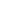 a.BrF5   b.BF3   c.PF6−   d.IF4−   e.NH4+   f.CH2F2   Select all the polar molecules.
